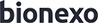 Bionexo do Brasil LtdaRelatório emitido em 15/04/2024 09:11CompradorIGH - HEMU - Hospital Estadual da Mulher (11.858.570/0002-14)Rua R 7, esquina com Av. Perimetral s/n - Setor Oeste - GOIÂNIA, GO  CEP: 74.530-020Relação de Itens (Confirmação)Pedido de Cotação : 342366578COTAÇÃO Nº 58280 MATERIAL MÉDICO - HEMU ABR/2024Frete PróprioObservações: *PAGAMENTO: Somente a prazo e por meio de depósito em conta PJ do fornecedor. *FRETE: Só serão aceitas propostas com frete CIF e para entrega no endereço: RUA R7 C/ AV PERIMETRAL, SETOR COIMBRA, Goiânia/GO CEP: 74.530-020, dia e horário especificado. *CERTIDÕES: As Certidões Municipal, Estadual de Goiás, Federal, FGTS e Trabalhista devem estar regulares desde a data da emissão da proposta até a data do pagamento. *REGULAMENTO: O processo de compras obedecerá ao Regulamento de Compras do IGH, prevalecendo este em relação a estes termos em caso de divergência.Tipo de Cotação: Cotação Emergencial Fornecedor :Data de Confirmação :ALGODAO HIDROFILO EM BOLAS 100G - PACOTE C 100GALGODAO HIDROFILO BOLA 100GRS, MELHORMEDPCTDMI Material Medico Hospitalar Ltdanull	-R$ 3,9700R$	200 PacoteR$ 794,0000Danielly Evelyn Pereira Da Cruz11/04/202416:29BOLSA COLOSTOMIA/ILEOSTOMIA.C/ CLIP.TRANSPARENTE (ADULTO)- UNIDADE37852	-BOLSA COLOSTOMIA UNICA PECA TRANSPARENTERECORTAVEL	UN DRENAVEL 19-64MMADESIVA ACTIVE LIFE- REF. 1197912, CONVATECDMI Material Medico Hospitalar Ltdanull;- Futura, Cientifica e Hospfar Não atingefaturamento mínimo. - Hospdrogas Não atende o prazo de entrega, pedido emergencial.R$ 11,9700R$ 0,000010 Unidade	R$119,7000Danielly Evelyn Pereira Da Cruz11/04/202416:29Total Parcial:Total de Itens da Cotação: 11  Total de Itens Impressos: 2HospitalarLtdaNão atende oprazo de entrega, pedido emergencial.11/04/202416:29SONDA DE FOLEY LATEX SILICONIZ. 2 VIAS N 16 -> ESTERIL, EMBALAGEM INDIVIDUAL E REGISTRO NO MINISTERIO DA SAUDE.4608	-SONDA FOLEY LATEX 2 VIAS 16 FR 15- 30ML/MEDIX/6560 - MEDIX - MEDIXFerreira & Lima1		Comercio MedicamentosHospitalar Ltdanull;- Hospdrogas Não atende o prazo de entrega, pedido emergencial. - Sulmedic e Asthamed Não atingefaturamentomínimo.R$ 2,3000R$ 0,0000120 Unidade	R$276,0000Danielly Evelyn Pereira Da Cruz11/04/202416:29Total Parcial:Total de Itens da Cotação: 11  Total de Itens Impressos: 2Programação de Entrega  Preço   Preço  Unitário FábricaCANETA MARC.P/ELETROCARDIOGRAMA 37900	-PRETA - UNIDADECANETA PILOTO PRETA PARA ELETROCARDIOGRAFO- DIXTAL - DIXTALUNIDADEGoiás Mercantil de Produtos Hospitalares Ltda Eppnull;- Medical-Hosp Nãoatende o prazo de entrega, pedido emergencial.R$ 45,0000R$	5 UnidadeR$ 225,0000Danielly Evelyn Pereira Da Cruz11/04/202416:29Total Parcial:Total de Itens da Cotação: 11  Total de Itens Impressos: 1Programação de Entrega  Preço   Preço  Unitário FábricaATADURA CREPE NAO ESTERIL 30CM 13 FIOS - UNIDADEATADURA CREPE 30X1,80 13F EMB. IND. PCT C/12 (EDUARDA) - AMED - AMEDCAIXAMaeve Produtos Hospitalaresnull;- Polar fix Não atende o prazo de entrega/Pedido emergencial.R$ 1,4500R$	408 UnidadeR$ 591,6000Danielly Evelyn Pereira Da Cruz11/04/202416:29PROTETOR OCULAR PARA FOTOTERAPIA TAM. P -> CONFECCIONADA EM TECIDO DUPLO DE ALGODÃO HIPOALERGICO,PROTETOR OCULAR PP SURGIBABY -Maeve;- CBS Nãoatende o prazo	R$	R$Danielly EvelynR$	Pereira DaATOXICO,LIVRE DE LATEX EQUE NÃO SOLTE RESIDUOS, BLACKOUT INTEGRADO, ANATOMICO, ANTI-ESCARA, AJUSTAVEL E SEM COSTURAS.- UNIDADE34375	-SURGIBABY - SURGIBABYUNIDADEProdutosHospitalaresnullde entrega,pedido emergencial.9,26000,0000	200 Unidade 1.852,0000Cruz11/04/202416:29Total Parcial:Total de Itens da Cotação: 11  Total de Itens Impressos: 2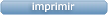 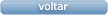 Clique aqui para geração de relatório completo com quebra de páginaTotal Geral: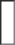 FornecedorFaturamento MínimoPrazo de EntregaValidade da PropostaCondições de PagamentoFreteObservações1DMI Material Medico Hospitalar LtdaGOIÂNIA - GODilamar Tome da Costa - (62) 3541-3334 dmigyn@hotmail.comMais informaçõesR$ 300,00002 dias após confirmação25/04/202430 ddlCIFnull2Ferreira & Lima Comercio Medicamentos Hospitalar LtdaGOIÂNIA - GODavi Silva - 62993954810 davisilva@medicad.com.br Mais informaçõesR$ 400,00002 dias após confirmação13/04/202430 ddlCIFDAVI 629939548103Goiás Mercantil de Produtos Hospitalares Ltda EppGOIÂNIA - GOGisele Carvalho dos Santos - (62) 3293-1414 gisele.comercial@vanguarda.net.brMais informaçõesR$ 100,00001 dias após confirmação17/04/202430 ddlCIFnull4Maeve Produtos HospitalaresGOIÂNIA - GO BRENDA NUNES - nullvendasvet1@maevehospitalar.com.brMais informaçõesR$ 350,00001 dias após confirmação13/04/202430 ddlCIFnullProdutoCódigoProgramação de EntregaFabricanteEmbalagemFornecedorComentárioJustificativaPreço UnitárioPreço FábricaRent(%)QuantidadeValor TotalUsuárioProdutoCódigoProgramação de EntregaFabricanteEmbalagemFornecedorComentárioJustificativaPreço UnitárioPreço FábricaRent(%)QuantidadeValor TotalUsuário9  LAMINA DE BISTURI Nº 23 -5833-	LAMINA DE BISTURI100Ferreira &null;- Med CenterR$R$1500 UnidadeR$Danielly>AÇO CARBONO - UNIDADEN23 100X1LimaNão atende as0,21600,0000324,0000EvelynCARBONO/MEDIX/8418Comerciocondições dePereira Da- MEDIX - MEDIXMedicamentospagamento. -CruzHospdrogas